		WORLD BOOK DAY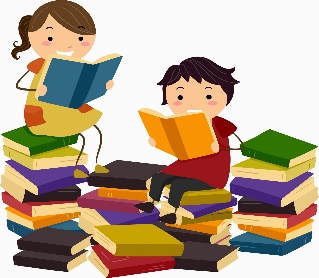 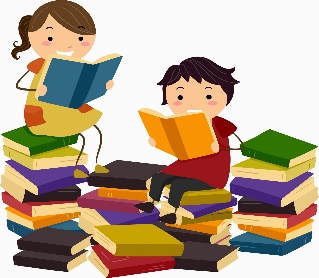 Thursday 4th MarchWe have an exciting day planned for World Book Day,celebrating both in school and through virtual classrooms.Children and staff are invited to dress as their favourite book characters or if you would prefer just show their favourite book.As a whole school we will be looking at the Wordless Picture Book Chalk.There will be a video on the class page for parents to look at,which shows how to make chalk if this is something you would like to try at home, and the children in school will be making chalk or having the opportunity to chalk outside.MASKED READERTo add to the fun there will be a ‘Masked Reader’ competition where the children are invited to listen to great stories and guess who is behindthe mask reading them.There will be a separate Google Classroom called ’Masked Reader’ which will be accessible on the day.World Book Tokens will be delivered to school as usual and these will be Handed out in due course